How to enable WiFi/Bluetooth with AIW-162PrerequisiteROM-5880 (SOM-DB2510) with Debian 10.13 (Linux kernel v4.19.232) on itStop system background daemons by following commands with console utility.#systemctl stop NetworkManager        #killall wpa_supplicantExtract “AIW-162_FW.zip” and copy files to one USB stick and plugged into any one USB port of SOM-DB251 platform and follows WiFi/ Bluetooth test steps next.AIW-162_FW.zip is including WiFi driver and firmware files: bcmdhd.ko, fw_bcm43752a2_pcie_ag.bin,   nvram_ap6275p_mp.txt,clm_bcm43752a2_pcie_ag.blob 2) Bluetooth firmware: BCM4362A2_001.003.006.1059.1089.hcd .Test WiFi Bring up WiFi driver :Bring up WiFi driver with bcmdhd.ko if mount USB stick underlying /run/media/sda1# cp /run/media/sda1/bcmdhd.ko /system/lib/modules/# cp /run/media/sda1/fw_bcm43752a2_pcie_ag.bin  /vendor/etc/firmware/# cp /run/media/sda1/nvram_ap6275p_mp.txt  /vendor/etc/firmware/nvram.txt# cp /run/media/sda1/clm_bcm43752a2_pcie_ag.blob  /vendor/etc/firmware/# insmod /system/lib/modules/ bcmdhd.koNote: you will see the interface wlan0 by “ifconfig –a” command    # ifconfig wlan0 up    Test with WiFi AP Using editor (such as Vim) to create WiFi client configuration in /etc/wpa_supplicant.conf(Following is one example as one AP named as “TEST” with pre-shared key “123456789” for your reference) # cat /etc/wpa_supplicant.confctrl_interface=/var/run/wpa_supplicantctrl_interface_group=0update_config=1network={	ssid="TEST"	psk="123456789"}	 	# wpa_supplicant -i wlan0 -c /etc/wpa_supplicant.conf -B	# dhclient wlan0If AP is configured with internet connection, user can use ping to check the internet availability as follows.Check network connection after obtained IP address# ping 8.8.8.8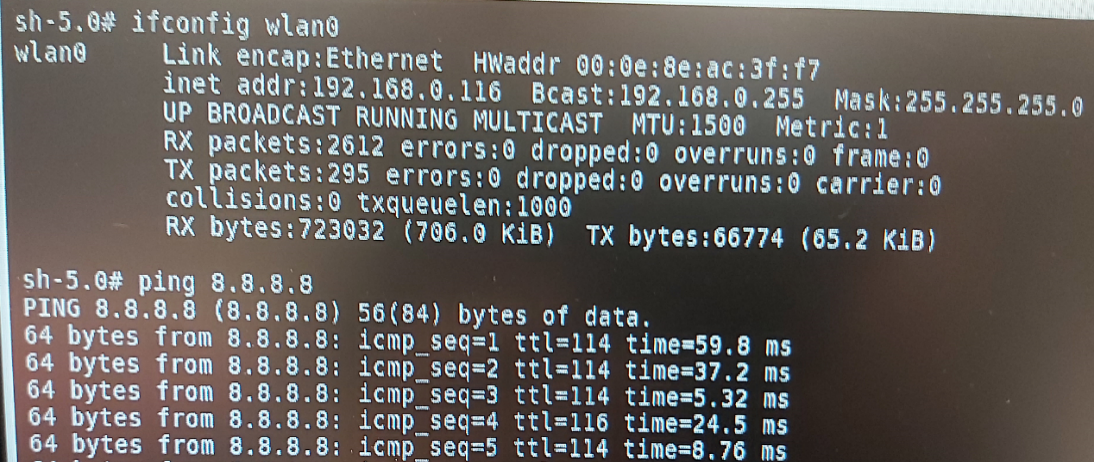 Test BluetoothBring up Bluetooth InterfaceBring up Bluetooth driver with follows if have mount USB stick underlying /run/media/sda1# cp /run/media/sda1/BCM4362A2_001.003.006.1059.1089.hcd  /vendor/etc/firmware/BCM4362A2.hcd# brcm_patchram_plus1 -d --enable_hci --no2bytes --tosleep 200000 –baudrate 1500000 --patchram /vendor/etc/firmware/BCM4362A2.hcd /dev/ttyS4 &  		 [ Notes ] Please wait seconds for “brcm_patchram_plus1” commane to finish If you see following console snapshot which means the patch is done successfully , and then the interface “hci0” is ready by checking with “hciconfig –a” command.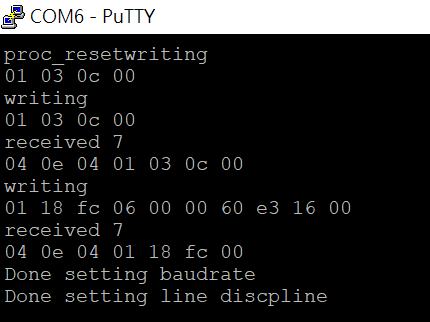 Test Bluetooth InterfaceUsing Bluetooth with following commands# hciconfig hci0 up # bluetoothctl [bluetooth]# scan on [bluetooth]# scan offIf there are any Bluetooth devices nearby you will see some devices listed by “devices” command as follows.[bluetooth]# devices